Графические примитивы (используются в модуле GraphABC).Д/з: Используя графические примитивы создать рисунок в паскале. На оценку «5» использовать не менее 5 гр.примитивов. На оценку «4» использовать не менее 4 гр.примитивов.На оценку «3» использовать не менее 3 гр.примитивов.Дистрибутив паскаля скачать с сайта учителя информатики, ссылка на сайт на школьном сайте.Графические примитивы представляют собой процедуры, осуществляющие рисование в графическом окне. Рисование осуществляется текущим пером (линии), текущей кистью (заливка замкнутых областей) и текущим шрифтом (вывод строк). Размер окна    640×400.
SetPixel(x,y); 
        Закрашивает пиксел с координатами (x,y)  MoveTo(x,y); 
        Устанавливает текущую позицию рисования в точку (x,y) LineTo(x,y); 
        Рисует отрезок от текущей позиции до точки (x,y). Текущая позиция переносится в точку (x,y) Line(x1,y1,x2,y2); 
        Рисует отрезок от точки (x1,y1) до точки (x2,y2) Сircle(x,y,r); 
        Рисует окружность с центром (x,y) и радиусом r Ellipse(x1,y1,x2,y2); 
        Рисует границу эллипса, ограниченного прямоугольником, заданным координатами противоположных вершин (x1,y1) и (x2,y2) Rectangle(x1,y1,x2,y2); 
        Рисует границу прямоугольника, заданного координатами противоположных вершин (x1,y1) и (x2,y2) RoundRect(x1,y1,x2,y2,w,h); 
        Рисует заполненный прямоугольник со скругленными краями; (x1,y1) и (x2,y2) задают пару противоположных вершин, а w и h – ширину и высоту эллипса, используемого для скругления краев Arc(x,y,r,a1,a2); 
        Рисует дугу окружности с центром в точке (x,y) и радиусом r, заключенной между двумя лучами, образующими углы a1 и a2 с осью OX (a1 и a2 – вещественные, задаются в градусах и отсчитываются против часовой стрелки) Pie(x,y,r,a1,a2); 
        Рисует сектор окружности, ограниченный дугой с центром в точке (x,y) и радиусом r, заключенной между двумя лучами, образующими углы a1 и a2 с осью OX (a1 и a2 – вещественные, задаются в градусах и отсчитываются против часовой стрелки) TextOut(x,y ‘ Текст ’); 
        Выводит строку в прямоугольник к координатами левого верхнего угла (x,y) FloodFill(x,y, clRed); 
        Заливает область одного цвета цветом c, начиная с точки (x,y). SetPenColor(clGreen); 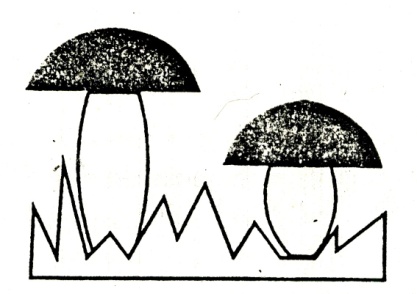        Устанавливает цвет линии. Цветовые константыFloodFill(x,y, clRed); 
        Заливает область одного цвета цветом c, начиная с точки (x,y). SetPenColor(clGreen);        Устанавливает цвет линии. Цветовые константыclAqua бирюзовыйclBlack черныйclBlue синийclBrown коричневыйclCream кремовыйclDarkGray темно-серыйclFuchsia сиреневыйclGray серыйclGreen зеленыйclLtGray светло-серыйclLime ярко-зеленыйclMaroon темно-красныйclMoneyGreen цвет зеленых денегclNavy темно-синийclOlive оливковыйclPurple фиолетовыйclRed красныйclSkyBlue голубойclTeal сине-зеленыйclWhite белыйclYellow желтый